IE LA SALLE DE CAMPOAMOR.TALLER DE DESARROLLO DE COMPETENCIAS PARA ESTUDIANTES, EN AUSENCIAS EVENTUALES. GESTIÓN ACADÉMICO PEDAGÓGICA. Del 12 al 16 de octubre 2020  PERIODO: 4 AÑO2020Grados: Séptimo Área: Matemáticas. Áreas Transversales: Humanidades, Sociales, Artística Elabora: Jorge Arroyave.Temas a tratar en el cuarto periodo: Ejercicios de Regla de tres simples directasResolución de operaciones con Regla de tres simples directos en la solución de problemas.TIEMPO: 2 periodos de clase. COMPETENCIAS:   Lectora, matemática, artística, PROPÓSITO: Resolver problemas con Regla de tres simples directos en la solución de problemas.TEMA: Ejercicios de Regla de tres simples directas DESARROLLO:  Esta clase se refiere a obtener los conceptos adquiridos y comprenderlos. EVALUACIÓN:    Recuerda volver a ver los videos y leer la explicación que se envía.En la próxima clase desarrollamos ejercicios diversos de aplicación.REGLA DE TRES SIMPLE  DIRECTA.Una regla de tres es una situación donde nos dan el valor de tres magnitudes y nos piden encontrar uno que no se c0oce y recibe el nombre de INCOGNITA, la cual asociamos con una  X.Es directa porque cuando una magnitud aumenta, la otra también aumenta y cuando una disminuye, la otra también disminuye.Son ejemplos.EJEMPLOSProporcionalidad directa en regla de 3 simple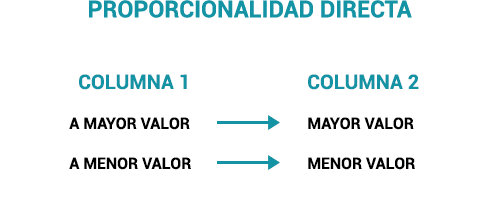 Ejemplo.En 120 buses caben 4.800 pasajeros. ¿En cuántos buses caben 10.100 pasajeros?BUSES        PASAJEROS    120                4.800          X  =  120 x 10100  =  1.212.000   = 252,5 buses      X                10.100                          4.800              4.800EJERCICIOSEn una tienda de telas se oferta 1 metro de terciopelo negro por un costo de $14.500 ¿cuánto habrá que pagar si se desea comprar 9 metros?Marina consiguió comprar 3 tubos de pintura  por tan dolo $ 35.000 ¿cuánto le hubiese costado comprar 11 de estas pinturas?Manuel  tarda 33 minutos editando 7 fotografías para impresión. Si necesita editar 235 fotografías, ¿cuántos minutos tardará haciéndolo al mismo ritmo?Pablo cobra $257.889 por diseñar 3 páginas web. El año pasado pablo ganó $ 2.567.089 por sus servicios ¿Cuántas páginas web hizo?Con 21 litros de pintura, se han pintado 57 sillas metálicas para una fábrica de tejidos decorativos. ¿Cuántas sillas se podrían pintar con 75 litros?Un auto viajó 253 millas en 390 minutos durante las vacaciones de mitad de año. ¿De cuántas millas por hora fue su velocidad?En una papelería, 5 tarjetas de regalo cuestan $ 21.900. ¿Cuántas tarjetas alcanzaría a comprar con $ 74.460?José vende bebidas energizantes y cobra $ 15.900 por 5 latas. ¿Cuántas latas podría comprar Laura con $101.760?Una máquina fábrica 226 tuercas en 1 hora. ¿Cuántas puede fabricar en 39 minutos y medio?Miguel planea viajar a Francia y ha calculado que con 2.850 Euros puede vivir 14 días en Mónaco. ¿Cuántos días podría quedarse si solo tiene 1.078 Euros?Rodrigo pagó $ 13.057 por imprimir 450 volantes para promover su restaurante. Después hizo un segundo pedido y recibió 3.768 volantes ¿Cuánto pagó?De 167 litros de agua de mar se pueden extraer 7 kilogramos de sal. Si se quiere aumentar la producción, ¿Cuántos litros de agua se necesitan extraer para obtener 184  kilogramos de sal?13. Angélica está calificando trabajos y revisa 11 trabajos cada hora. Si son 200 estudiantes, ¿Cuánto tiempo le tomará revisar todos los trabajos?Cuando la situación es directa debemos ubicar las magnitudes en su respectiva clasificación. Cruzamos los datos multiplicándolos y el número que está con la incógnita, pasa a dividir.Observa este video como elemento de explicaciónhttps://www.youtube.com/watch?v=N1vI94ySy94https://www.youtube.com/watch?v=_JeR__bXzG0DESARROLLO DE LA ACTIVIDAD.La actividad consiste en ver los videos y realiza en el cuaderno u otro medio notas del mismo.El próximo lunes 25 de octubre haremos trabajo por video cámara, estaré enviando oportunamente la invitación.ÁREATEMA QUE SE VALORADESEMPEÑO SUPERIORDESEMPEÑO ALTODESEMPEÑO BÁSICODESEMPEÑO BAJOMatemáticaSolución de situaciones problema empleando los conceptos de decimales usando la regla de tres simple directa. Da solución a diferentes situaciones problema empleando todas las operaciones básicas de acuerdo con el contexto de la situación problema de los decimales, usando la regla de tres simple directa.Da solución a algunas situaciones problema empleando todas las operaciones básicas de acuerdo con el contexto de la situación problema de decimales, usando l la regla de tres simple directa.Da solución a algunas situaciones problema empleando algunas operaciones básicas de acuerdo con el contexto de la situación problema de decimales, usando la regla de tres simple directa.Se le dificulta dar solución a diferentes situaciones problema que se le plantean empleando las operaciones básicas de decimales, usando la regla de tres simple directa.